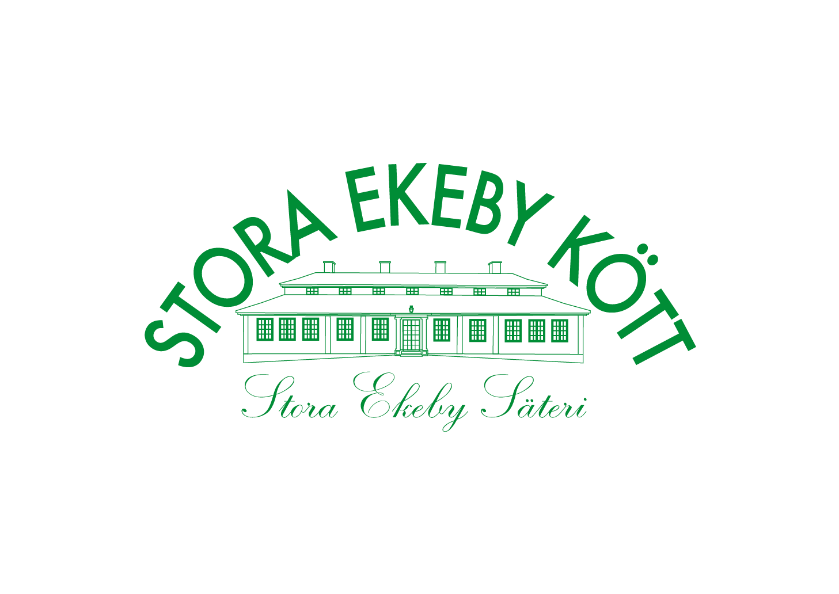 Enkel förklaring till varför ni handlar av Stora Ekeby Kött:Ni handlar lokaltStödjer er lokala föreningFår riktigt goda hantverksmässigt tillverkade korvarKorvarna har mycket hög kötthaltHamburgarna innehåller100% Ekologiskt Stora EkebyköttI samarbete med: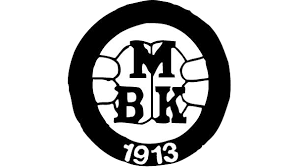 